Stakeholder SummitThe Wright Path to 2025 Day 2 March 21, 2018Aspirations During the opportunities and possibilities discussion, the participants were asked as a group to brainstorm a newspaper article about Wright State University in the future.  They were asked to include a headline, bullets, hashtags or tweets and create a visual as well.     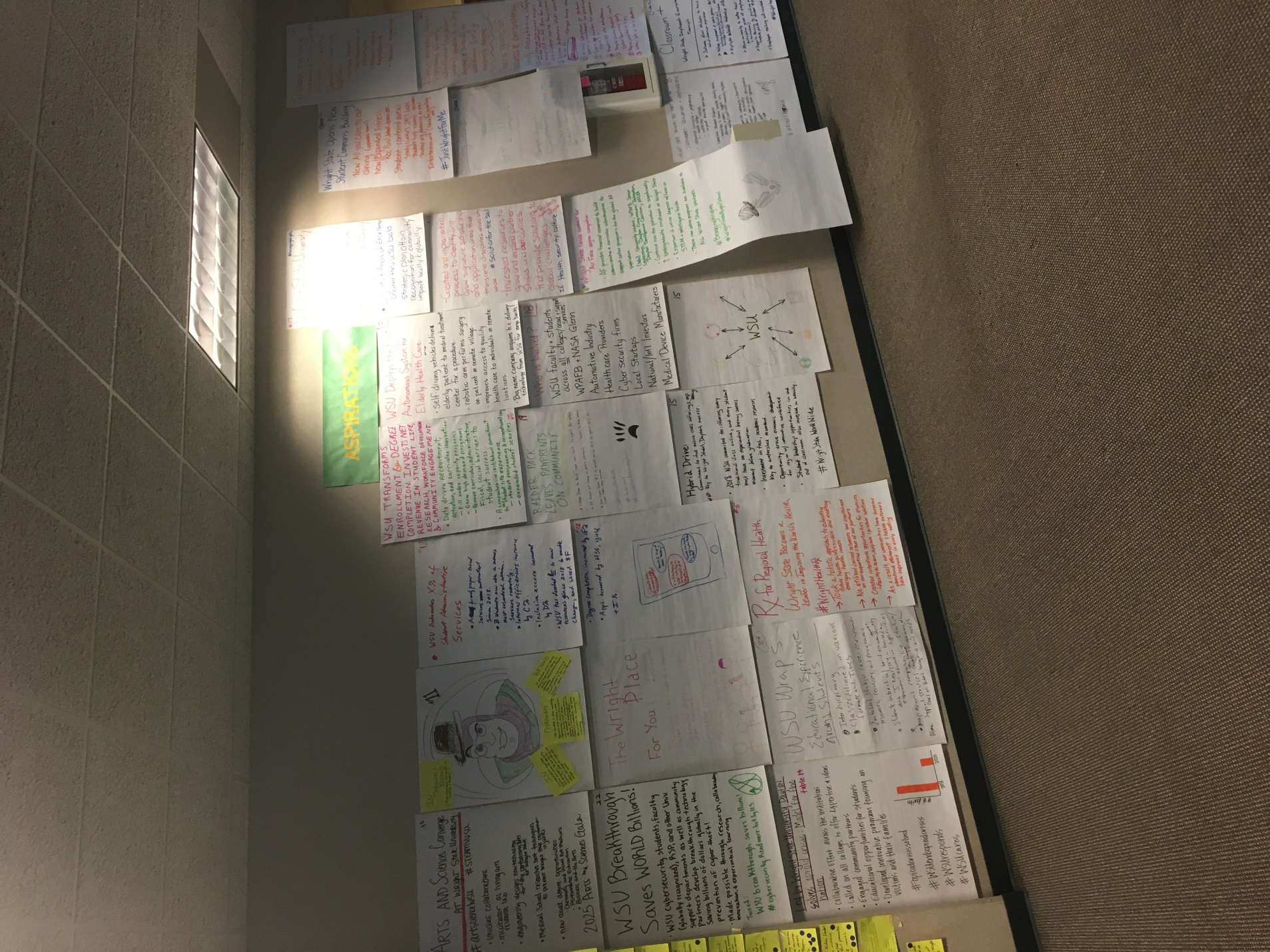 Soaring Students (table 2)WSU Graduation Rate Rise above National AverageComprehensive Approach Student Success Coordinators/NavigatorsHandles internal and externalCareer directionChoosing a majorAdaptable for different needsSupport system#Soarin4Kicking “Kaizen” to a New Level (table 3)Regular and continuous development for new academic programs implemented through annual competitive presentations backed by Market analysisAcademic Program Pitch Competition Review of existing program viability Resource realignmentPost-graduation strategiesCommunity and data driven#KickingKaizen #MakingtheWrightPitchWright State University – The Leader in Workforce Development (drew Wright Brothers’ plane in top left) (table 4)Students Flock to WSU to Participate in Innovative ProgramsWSU now leads the state in student participation in experiential learning Since 2019, students have been encouraged to get involved in off-campus experiences and since 2022 experiential learning has been a requirement for graduationThis initiative has increased enrollment by 20% and generated additional external – increasing by 30%All colleges are involved which includes training the students for their experiential learning experienceOutcomes40% increased placement of graduates in high demand health care jobsMedian starting salaries of graduates in the tech sector have increased by 60%Graduation rates hit all time highDonations to the university have increased dramaticallyAnnual impact on the Midwest economy has reached 2 billion#bestintheMidwest Rx for Regional Health (table 5)Wright State becomes a leader in improving the world’s health Took a holistic approach to educating future health professionals and meeting emerging health needsWe utilized current resources and capitalized on our expertise and that of our partnersCreated intentional opportunities for students and faculty to learn, explore and produce solutionsAs a result, our communities have increased educational attainment and health outcomes have improved in every setting#WrightHealthRxClassroom + and Wright State Implements Co-Curricular Transcript (table 6)Software allows students to track out-of-classroom experienceValues development of whole person – 360 degree educationInclusive exposure, education, knowledge, skills, attitudes, valuesHighlights valuable leadership skillsAllows University to better track student participation across all programs (academic and non-academic)Support advising by providing more complete picture of student experience Employers seeking well rounded student#WrightHereWrightNow
Wright State Opens New Student Commons Building (table 7)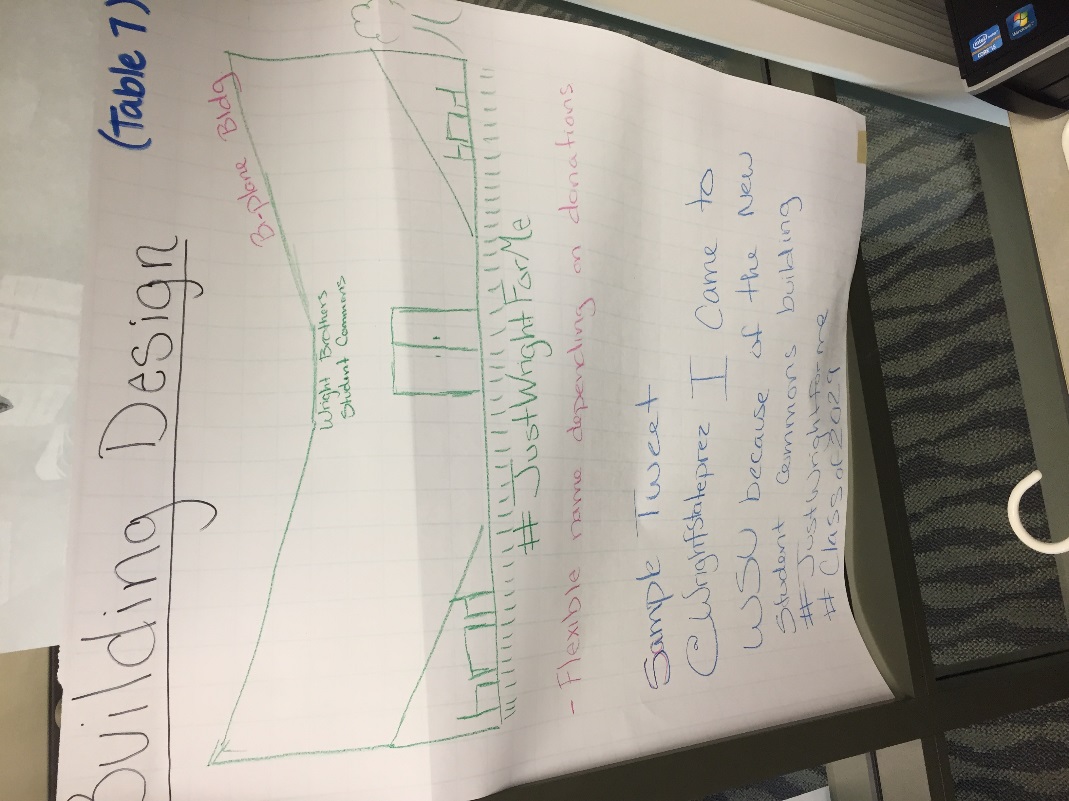 New all you care to eat dining (expanded hours)New/Expanded fitnessRec Pool, basketball, tennis, etc. Student-centered areasStudy centers, 24/7 labsStudent help rooms – ID centers Student org planning areasEntertainment (theater, bowling, etc.)#JustWrightForMeBuilding Design Sample tweet: @Wrightstateprez I came to WSU because of the new student commons building #justwrightforme #class of 2029Wright State Becomes the First Choice for Integrated Education and Partnerships (table 8)Integrated curriculum and programmingHealth CollegeLeadership InstituteCorporate training opportunitiesSeamless student support Technology to connect housing, identity centers, advising, academic support, etc. Case managed/coordinated community response Seamless support for community and businessTeam response to partnership Entrepreneurial and economic developmentSocial issue support/team approach #WrightApproach Arts and Sciences Converge at Wright State University (table 10)#artscienceWSU #STEAMWSU Unique collaborationIncubator as living arts research labEngineering designs new technology for the performing arts at Wright StateMedical School research best techniques to prevent Wright State performer injuries New dual degree opportunities Chemistry and visual art mediumPerformance educationBusiness and the arts2025 Arts and Sciences GalaIn, Through, Beyond (table 11)InIncreased access to Wright State programs and courses for 25+ years old demographic.  We did this by expanding our online course offerings and adding more choices for night and weekend courses.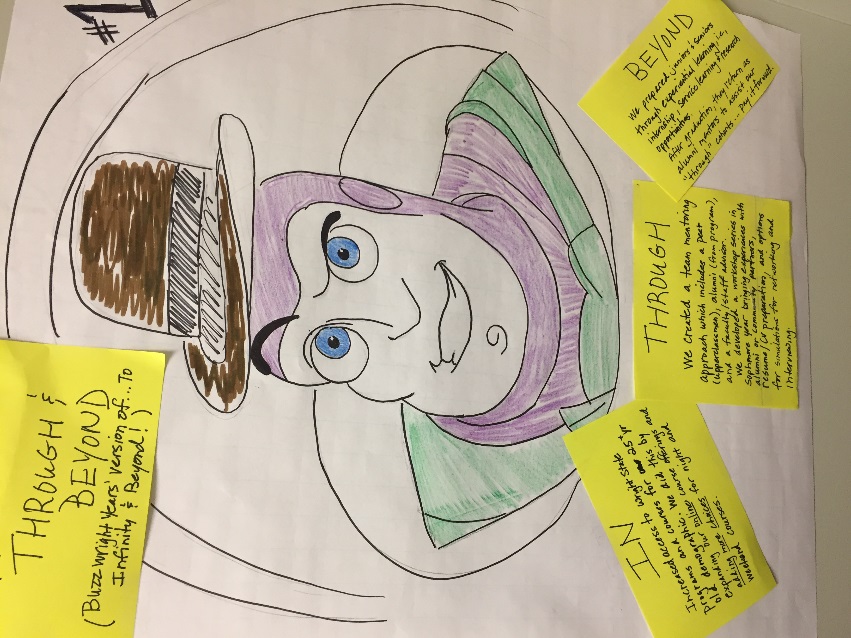 Through WE created a team mentoring approach which includes a peer (upperclassmen), alumni (from program), and a faculty/staff advisor.  We developed a workshop series in sophomore year bringing experiences with alumni or community partners, resume/cv preparation, and options for simulations for networking and interviewingBeyondWe prepared juniors and seniors through experiential learning, ie internship, service learning and research opportunities.  After graduation, they return as alumni mentors to assist our “through” cohorts- pay it forward.WSU Automates X% of Student Administrative Services (table 12)A formerly paper-based services automated since 2018B students now able to access most essential admin services remotely Internal efficiencies increased by C%Inclusive access increased by D%WSU has devoted E to new resources since 2018 to enable change, and saved $F. Degree completion increased by G%Apps increased by H%, yield +I%Drew IPhone with text bubbles that read: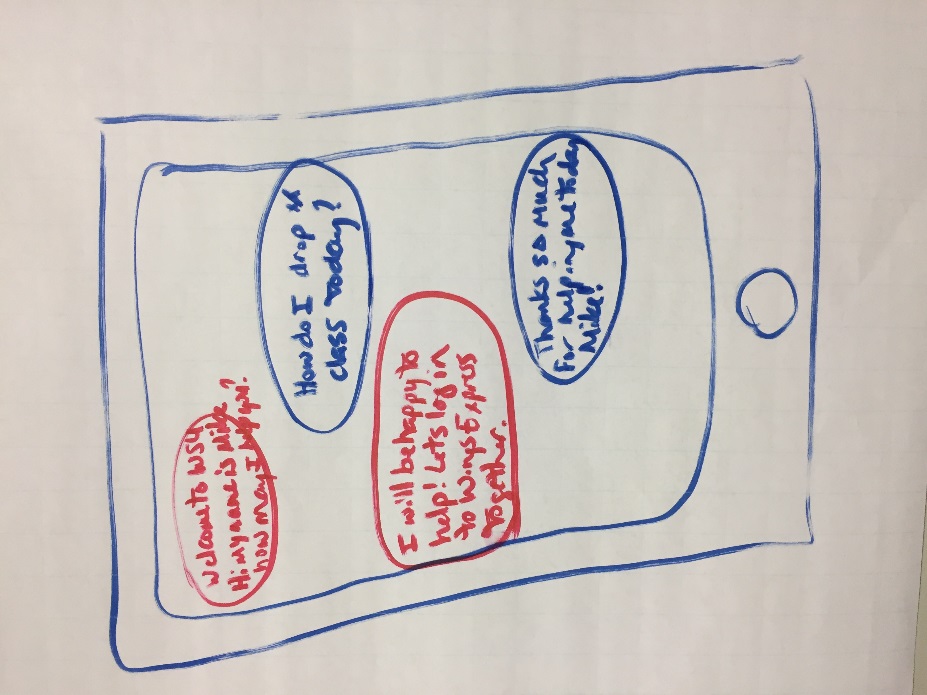 Led by Wright State University, Dayton solves opioid crisis.  Model for the nation. (table 14)Collaborative effort across the institution Called on all colleges to offer expertise and ideasEngaged community partnersEducational opportunities for studentsDeveloped innovative program focusing on vicitims and their families#OpioidCrisisSolved  #WSUEndsOpiodCrisis  #WSUResponds  #WSUCaresHybrid Drive (Table 15)Commitment to full online class offerings (for all), esp. learning. – Key to Wright State’s Dayton success2018 WSU committed to offering every traditional class online, and every student must have an experiential learning success moment before graduationInvestment in tech, academic resources key to watershed momentOpportunity drove economic development for region with innovative workforceStudent leadership opportunities in and out of classroom also invested in heavily.#WrightStateWorldWide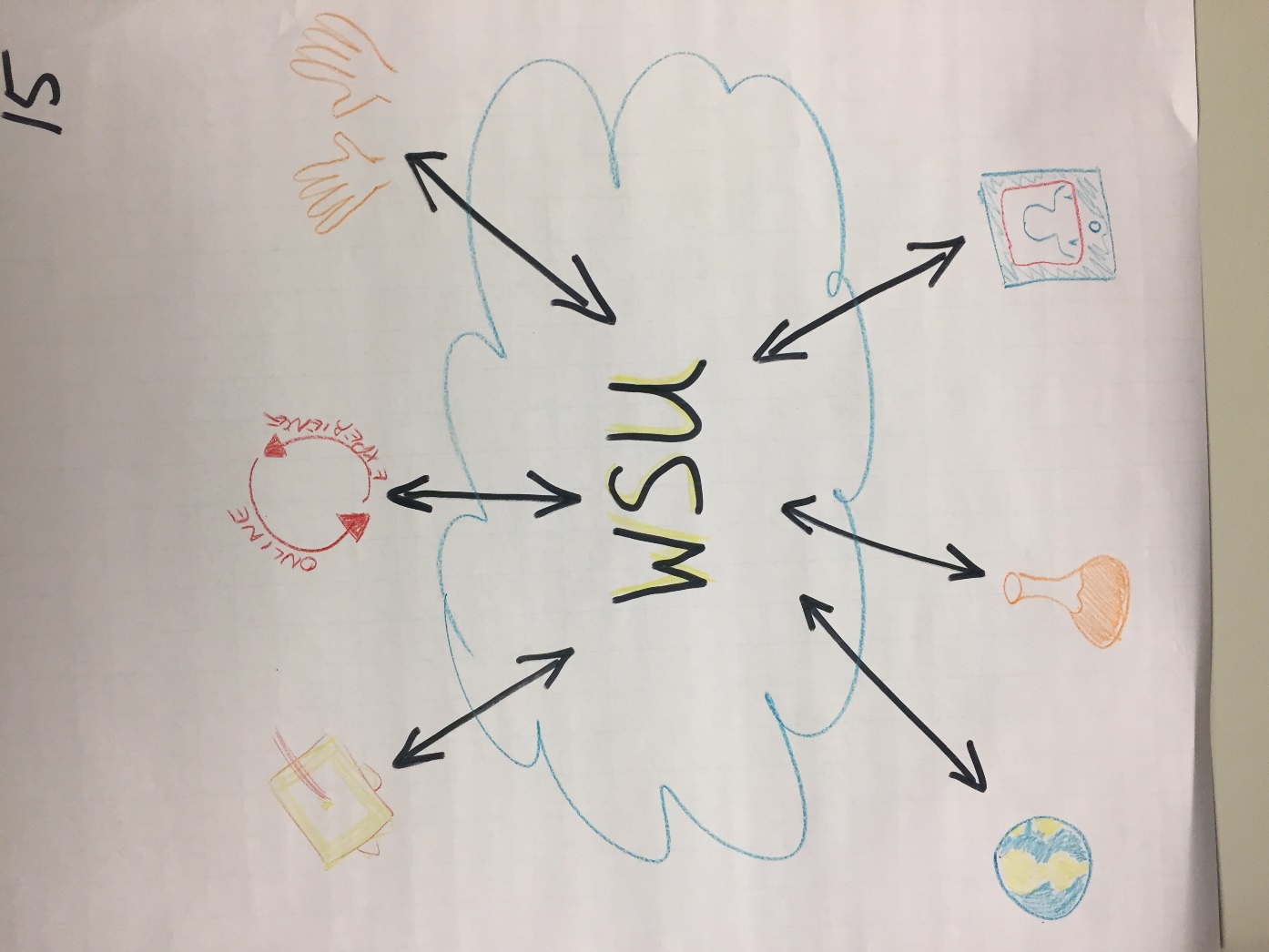 Wright State Lands Contract for Air Force Degree Completion (table 16)AF provides financial resources to build administrative and curricular infrastructure to support online programs for the global AF population(Who) University leaders, WPAFB Senior Leadership, Dayton Congressional Delegation, Dayton Development Coalition, AFCEAContract has the potential to significantly increase undergraduate enrollment at Wright StateExpansion of online degrees with focus on STEM and intelligence fieldsThese new online programs are available to ALL Wright State students#BraggingWrights #WrightStateRightSchool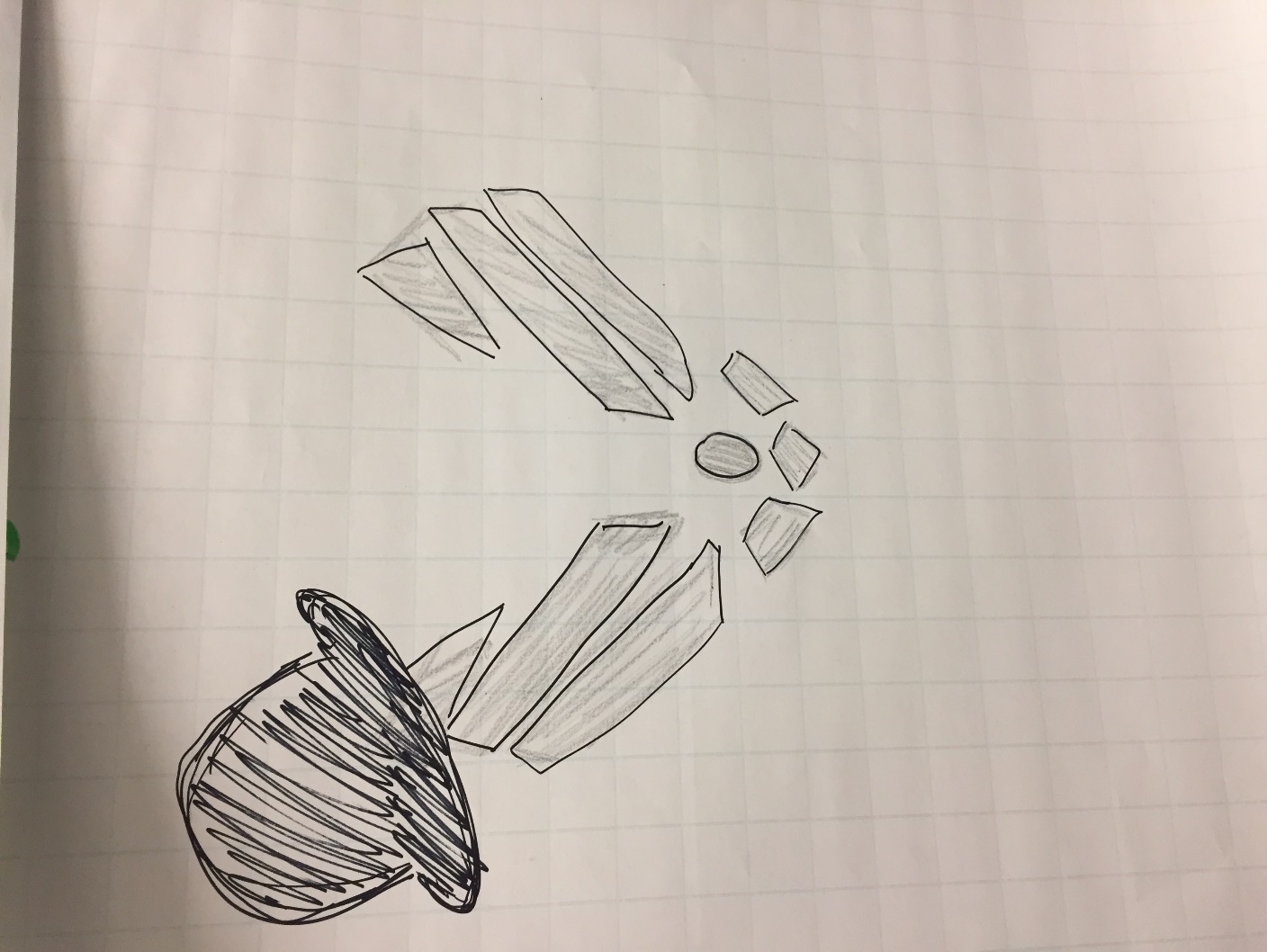 Wright State University Student Area of Excellence Recognized Nationally (table 17)Signature Areas of Excellence created through WSU bold strategic plan attain recognition for community impact locally and globallyCreated and implemented process to identify and grow signature scholarship and application areas that transcend disciplines university wide.Invested resources to grow and expand partnerships and outcomes that provide solutions to global challenges (i.e. health, security, culture…)#SolutionsfortheSoul  #RaidertotheRescueWSU Deploys the First Autonomous System for Elderly Health Care (table 18)Self-driving vehicles deliver elderly patient to medical treatment center for procedureRobotic arm performs surgery on patient in remote villageImproves access to quality health care to individuals in remote locationsBig Name Company acquires health care delivery technology from WSU for mega bucks!Who is Involved?WSU faculty and students across all colleges/academics and support services WPAFB and NASA GlennAutomotive Industry Health care ProvidersCyber security firmsLocal startupsNational/International InvestorsMedical Device ManufacturersRaider Pack Leaves Paw Prints on Community (table 19)Freshman “change the world” course inspires students to impact their WORLDAll students put learning to work in community- transition to REAL WORLDRaider country become #1 for nonprofit startups, #1 for patents, #1 for creative problem solving community #ChangeTheWorld #RaiderSpark #SparkTrainReinventingTomorrowWSU Transforms Enrollment and Degree Completion. Invests Net Revenue in Student Life, Research, Workforce Development and Community Engagement (table 20)Data driven recruitment, retention and curriculum innovation Fill under capacity programsGrow high demand programsRemove curriculum, administrative, fiscal, social barriers to student successA comprehensive institutional commitment to the student life experience Student programming and recreational spaceExpanded student servicesIncrease Evening and Weekend and Online Courses Utilizing Universal Design for Learning Approach (table 21)Multiple meansRepresentation of informationStudent action and expressionStudent engagement Within targeted degree programs for early admittance (high school juniors) leading to a three year degree and possibly an additional one or two year master’s degreeMeets goals of access and persistence WSU Breakthrough saves WORLD Billions! (table 22)WSU cybersecurity students, faculty (globally recognized), RSP, and other WSU support departments develop breakthrough technology saving billions of dollars globally in the prevention of cyber theft!Made possible through research, collaboration, innovation and experimental learning.Tweet: WSU breakthrough saves billions!  #cybersecurity Readmore bit.ly123The Wright Place for You! (table 23)#wrightplace #wrightplace4uIncreased recruitment of a diversified student bodyContinuously meeting students where they areIncreased creation of inclusive classrooms, campuses and communities WSU Wraps Educational Experience around Students (table 24)InterdisciplinaryClasses delivered in various formats and timesEmbedded strategies career development resources, services, and programsStudent interactions with world renowned research faculty and industry- focused on experiential learning opportunities Wrap around comprehensive student support services pre-admission based on students background and needs